Publicado en España el 25/05/2022 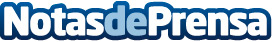 Hopla! Software presenta Kipher, su innovadora aplicación de seguridad para KubernetesConcebida y desarrollada por Hopla!, esta herramienta de ciberseguridad detecta y neutraliza cualquier ataque en tiempo de ejecución. Kipher refuerza la seguridad de las empresas con una mínima instalación de software y sin afectar al rendimiento de los sistemasDatos de contacto:Malena MangasBest Option Media Comunicación+34 917 940 600Nota de prensa publicada en: https://www.notasdeprensa.es/hopla-software-presenta-kipher-su-innovadora Categorias: Software Ciberseguridad http://www.notasdeprensa.es